۱۱۶ - ای دوست حقيقیحضرت عبدالبهاءاصلی فارسی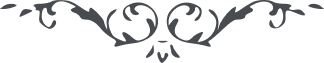 ۱۱۶ - ای دوست حقيقی ای دوست حقيقی، نفوذ کلمة اللّه مانند روح در عروق و شريان آفاق رو به سريان است و قلب عالم در نهايت هيجان. عنقريب ملاحظه نمائيد که هيکل عالم ايجاد چنان بقوّهٔ روح بحرکت آيد که از شدّت وجد و طرب آهنگ رقص کند و پاکوبان و کف زنان نغمه‌ای ساز نمايد که عالم بالا باهتزاز آيد. 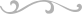 